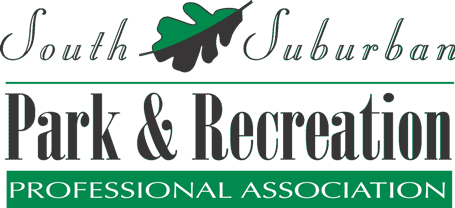 Athletic Committee Meeting - AGENDA Thursday, November 16th 2023 Attendance:Uniforms Where do you order your uniforms?How long do order uniforms usually take? What is the average price of your uniforms per sport?  Recording Youth Sports Games Does anyone record / Stream any sports games for parents? What is the benefit and are people interested?  Picture usage How do you decide what pictures of kids can you use? Has anyone raised any concerns about having their kids’ pictures in our marketing?  Weather delay How do you handle weather delays? What is the criteria for cancelling practice / games? Do you have a policy for weather? Marketing What process / tools do you use to help market your leaguesWhat locations / mediums do you use to push out the marketing for your sports leagues?  Topic ideas for next meeting?Next Meeting: Thursday December 21st 2023 at 11:00 Am via Zoom 